Train the Trainer Course, Day 1Different levels of contributing factors to radicalisation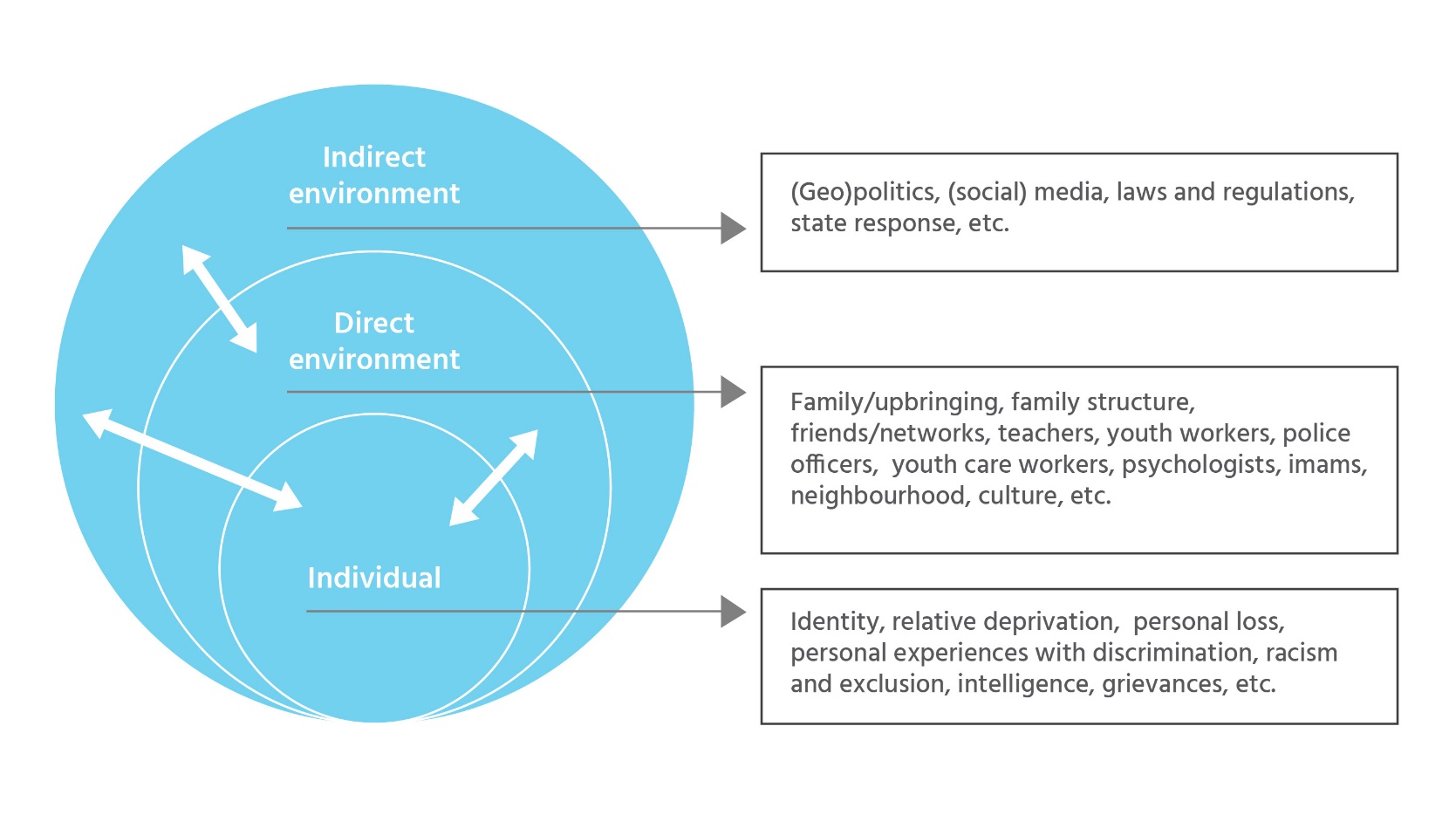 